STUDENT NAME: 					GRADE: 	TEACHER:			Agriculture, Food, and Natural Resources Career Exploration Advanced LearningSTEP 1: Visit www.minnstate.edu/AFNRcareers to:Explore the Reality Check tool.  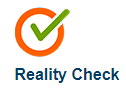 OPTION 1: You may choose to learn what type of career you would need to support your 	lifestyle by taking the assessment without a career in mind. Start with “Get a Reality Check”. What area of the state did you choose to live in?After working through all the questions: What are your annual expenses?What will you pay in income tax?What does your total annual salary need to be?Did you pick a career cluster area? If so which one?  How close does the annual salary come to your annual expenses?OPTION 2: You may choose to start the Reality Check with a career in mind. If you do so, click 	“Start with a Career”. You will be asked to select a Minnesota region. After you select a 		region, a list of careers will appear. Chose a career and complete the assessment from there.  After working through all the questions: Which career did you choose and why? What are your annual expenses?What will you pay in income tax?Will your annual salary fit your lifestyle? (Did you have a surplus or a deficit?) CAREER VIDEOS: Check out the career video library. Choose two short videos from two different career pathways to watch. VIDEO 1: Which video did you watch? Career title and name of individual in the profession. What interested you about their career? What do you think you would dislike? What was one thing that surprised you about the career? VIDEO 2: Which video did you watch? Career title and name of individual in the profession. What interested you about their career? What do you think you would dislike? What was one thing that surprised you about the career?WHAT CAN I DO WITH THIS MAJOR? Navigate to the What Can I Do with this Major? section of the career pathways. Click the drop down and select a major area that interests you. When you have selected a major area, answer the following questions. Do this for two different major areas that interest you. List the majors you browsed here: Major #1: 						Major #2:Scroll down to the bottom to the general information section and identify 3-4 things you as a student can be doing now to prepare for a career in this major area. After browsing about each major, which one do you believe you would enjoy and excel at the most? Why?Identify 2 professional organizations associated with this major. When and why would you get involved with a professional organization? *NOTE: Questions 4 and 5 will require you to navigate to the Minnesota State Agricultural Centers of Excellence websites and AFNR employer sites. CONNECTION TO MINNESOTA STATE: Identify two colleges (at least one nearby) where you can earn a degree related to the AFNR industry and the career pathways we explored and learned about in the original worksheet.  (Hint: https://agcentric.org/career-planning/career-pathways/)1)2)HOW CAN I PAY FOR MY EDUCATION?: Identify at least two web links to scholarships related to the AFNR industry and the career pathways you explored and learned about in the original worksheet. (Hint: www.centerofagriculture.org/students/scholarships) 1)2)
REAL-LIFE EMPLOYERS: navigate back to minnstate.edu/AFNRcareers. On this site, chose “See the Pathways”. On this screen, you will see the 8 career pathways listed. Choose one. After choosing a pathway, select “Explore the Job Market” drop down. When it drops down, scroll to the bottom and select “Job Search”. When you are directed to job search, filter your results on the left side. Under keyword search type “agriculture” and for location select 100 miles from your zip code. Select two jobs, then answer the following questions: Company Name: Job/Internship title: List two skills required for this job or internship: Do you know anyone who works at this company, or in this industry?  If yes, describe.Company Name: Job/Internship title: List two skills required for this job or internship: Do you know anyone who works at this company, or in this industry?  If yes, describe.